Reappointment/Tenure Checklist for Clinical Faculty Members 2019-20(Senate Policy)Submission formatAll Files must be submitted electronically as Adobe (pdf) or Word files where indicated. Books, pamphlets and materials that are difficult to scan can continue to be submitted as paper copies.NotesReplies received from the faculty member and/or from the Faculty Relations Office should be placed directly after the letter/recommendation to which it responds (please maintain chronological order). Name of Applicant:Department(s):Current Rank:Type:Checklist completed by:Date completed: Documents are to be compiled in the order listed in sections A through C below.When naming folders and documents, please include only the item number and the item title to prevent technical difficulties (i.e. do not include people’s names in the file name).                                                Examples:Section A:Recommendations 0.  Completed Reappointment and Tenure Checklist for Clinical               Faculty Members 2019-20 (in Word format) 1.  a) RTP Committee Recommendation (with reasons)      b) RTP Committee Membership 2.  Department Head Recommendation (with reasons) 3.  Dean’s Recommendation (with reasons)Section B:Letters  4.  a) Copy of (template) Letter sent to Referees       b) Referees’ Letters – must be MASKED if anonymity has been requested by Referee(s).  Refer to the table included below for criteria.       c) Statement providing assurance of the arms-length nature of the                                       referees and their qualifications   5. a) Copy of (template) Letter sent to Colleagues – include letter                  sent to colleagues in cross-appointed department(s) if applicable      b) Colleagues’ Letters    6. a) Copy of (template) Letter sent to Students      b) Students’ Letters – ALL MUST BE MASKEDSection C:Member’s Application File  7. Up-to-date CV 8. Teaching Dossier 9. Scholarly Work 10. Summary of Contributions to the Department, University and             profession 11. Role Description 12. Additional Relevant Material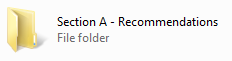 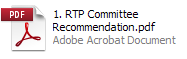 